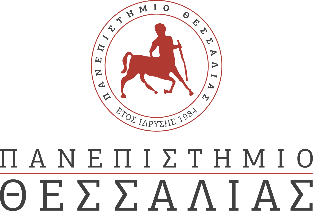 ΣΧΟΛΗ ΘΕΤΙΚΩΝ ΕΠΙΣΤΗΜΩΝΤΜΗΜΑ ΠΛΗΡΟΦΟΡΙΚΗΣ ΚΑΙ ΤΗΛΕΠΙΚΟΙΝΩΝΙΩΝ3ο χλμ Π.Ε.Ο. Λαμίας-Αθήνας, 35100, περιοχή Άμπλιανη, ΛαμίαΑΝΟΙΧΤΕΣ ΘΥΡΕΣ 2024ΗΜΕΡΟΜΗΝΙΑ ΣΥΜΜΕΤΟΧΗΣ ΤΟΥ ΤΜΗΜΑΤΟΣ:Δευτέρα - Τετάρτη – Πέμπτη (26-28-29 Φεβρουαρίου 2024)Δευτέρα 26/2: (Αριθμός μαθητών 20-30 ανά εργαστήριο) Μέγιστος Αριθμός Μαθητών: 60- 4ο Γυμνάσιο Λαμίας: 44 άτομα (9:00-10:00)09:00-10.00: Ερευνητικές Δράσεις του Εργαστηρίου- Εργαστήριο ΕΥ2 & Εργ. 7 - Εργαστήριο Ρομποτικής και Αυτομάτου Ελέγχου – Φούρλας Γεώργιος10.00-11.00:  Ερευνητικές Δράσεις του Εργαστηρίου- Εργαστήριο ΕΥ2 & Εργ. 7 - Εργαστήριο Ρομποτικής και Αυτομάτου Ελέγχου – Φούρλας ΓεώργιοςΤετάρτη 28/2: (Αριθμός μαθητών 20-30 ανά εργαστήριο) Μέγιστος Αριθμός Μαθητών: 60- 2ο ΓΕΛ Λαμίας: 60 άτομα (09:00-10:00)09:00-10.00: Ερευνητικές Δράσεις στον Τομέα του Διάχυτου Υπολογισμού - Γραφείο 145 - Εργαστήριο Ευφυών Συστημάτων Διάχυτου Υπολογισμού – Κολομβάτσος Κων/νος10.00-11.00: Ερευνητικές Δράσεις στον Τομέα του Διάχυτου Υπολογισμού - Γραφείο 145 - Εργαστήριο Ευφυών Συστημάτων Διάχυτου Υπολογισμού - Κολομβάτσος Κων/νοςΠέμπτη 29/2: (Αριθμός μαθητών 30-40 ανά εργαστήριο) Μέγιστος Αριθμός Μαθητών: 120-160- Γυμνάσιο Αγιάς: 55 άτομα  (10:00-11:00 & 11:00-12:00 και τα 2 εργαστήρια)- 7ο Γυμνάσιο Λαμίας: 63 άτομα (10:00-11:00 & 11:00-12:00 και τα 2 εργαστήρια)09.00 – 10.00: Υπολογιστικά Νέφη και Κέντρα Δεδομένων - (Αίθουσα Α5 και κέντρο Δεδομένων Βιβλιοθήκη) - Κωνσταντίνου Γιάννης10.00 – 11.00: Υπολογιστικά Νέφη και Κέντρα Δεδομένων - (Αίθουσα Α5 και κέντρο Δεδομένων Βιβλιοθήκη) - Κωνσταντίνου Γιάννης11.00 – 12.00: Μεθοδολογίες και Εργαλεία Σχεδίασης Ψηφιακών Κυκλωμάτων - (Αίθουσα Α5) - Δαδαλιάρης Αντώνιος12.00 – 13.00: Μεθοδολογίες και Εργαλεία Σχεδίασης Ψηφιακών Κυκλωμάτων - (Αίθουσα Α5) - Δαδαλιάρης Αντώνιος